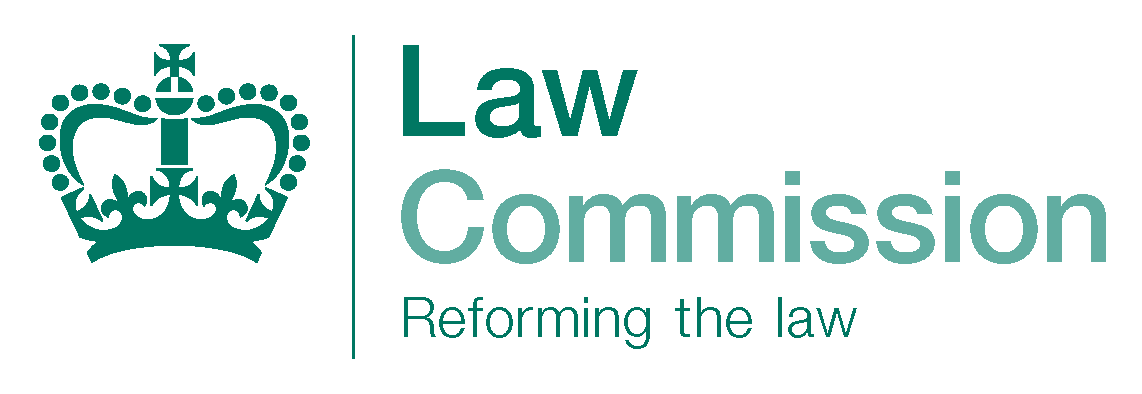 A week in the life of a Commissioner A Commissioner doesn’t spend all their time desk-bound in our offices in London. The role is incredibly varied. The extract below details a week in the life of one of our Commissioners: 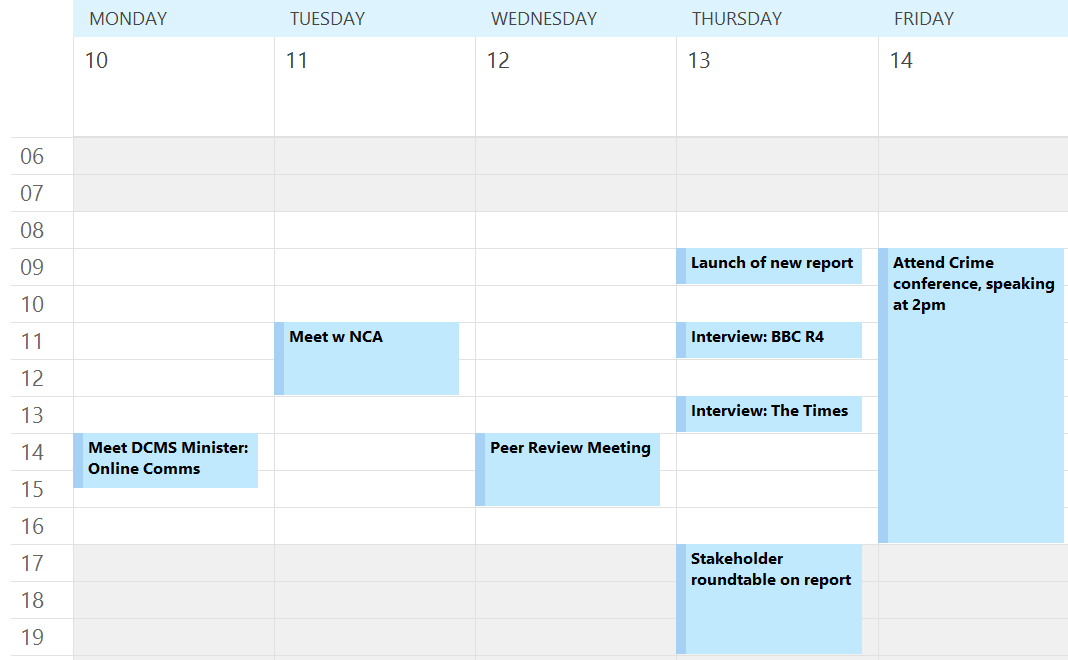 In any given week the Commissioner could be doing some or all of the following:Meeting Government ministers (or other politicians) to discuss a project and the Commission’s recommendations.Liaising with senior judiciary.Meeting a range of stakeholders to understand how proposals would affect them.Attending, hosting and speaking at roundtables or conferences to engage with and explain our proposals to various interested parties.Taking part in media interviews for TV, radio and newspapers. This is especially important when launching a report but is also required during other times.Peer reviewing the Commission’s work to ensure all published work is of the highest quality, protecting the reputation of the Commission. 